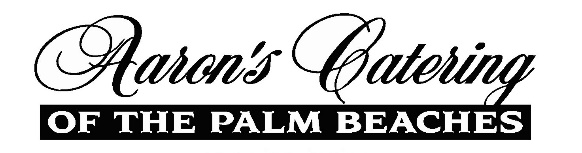 Wedding CelebrationsThe Engagement PartyWhether you prefer to declare the happy news to an intimate party of family and friends or a cast of hundreds, Wellington National can provide the perfect atmosphere for the Announcement.  Many couples enjoy a lighthearted theme party for their engagement, in contrast with the more formal celebrations to come. Our Wedding Director is never short of innovative and entertaining ideas.The Rehearsal DinnerIf the prospect of the next day is taking the edge off your appetite, nothing could be more suitable than an exquisitely presented themed dinner for your family and friends to share.  At Wellington National, your rehearsal dinner can be every bit as memorable as your wedding day. From sumptuous menus to spectacular venues, we guarantee an event with taste.An Informal Wedding BrunchServing a wedding Brunch is becoming an increasingly popular way to celebrate a marriage, and lends itself particularly well to smaller, less formal gatherings.A Traditional Wedding LuncheonWellington National is a delightfully charming setting for a wedding luncheon.  Whether you prefer an intimate setting or our inviting outdoor Courtyard we can make your luncheon a fabulous success.A Well Designed Cocktail ReceptionFor large or small numbers, nothing is more successful than a reception buffet or cocktail party.  Our exquisite Courtyard and Poolside is a space made just for weddings ~ spacious, Bright, and airy.An Elegant Dinner and DanceFor a wedding with true glamour, nowhere compares to the Grand Forest Ballroom. Simply stated, our Ballroom lends itself to beautiful and romantic weddings.Wedding Reception PackagesThe Following Amenities areIncluded with your wedding packageServers & Bartender(s), China, Glassware, and Silverware,Butler Passed Hors d’ Oeuvres,Champagne Toast for You and Your Guests,Complimentary Cake Service on Painted Plate,Floor Length White Linens with Matching NapkinsVotive Candles on Each TableFull Access to the Club for Pictures Prior to the ReceptionFour-Hour Open BarServing Name Brand Liquor’s, Double Dog Dare House Wine Selection, Pinot Grigio, Chardonnay, Cabernet Sauvignon and Merlot, Cruse Brut ChampagneMiller Lite, Michelob Ultra, Yuengling Lager, Corona, HeinekenAssorted Soft Drinks, Bottled Water & PellegrinoCocktail ReceptionReception StationImported and Domestic Cheese DisplayBaguettes, Flatbreads, Gourmet Crackers and Fresh Fruit GarnishButler Passed Hors d’ OeuvresPlease Select FourCold Hors d’ OeuvresSmoked Salmon Served on Cucumber RoundsFresh Tomato BruschettaBaby Red Bliss Potatoes with Prosciutto and Black Pepper BoursinCalifornia Rolls with Wasabi, Soy Sauce and Pickled GingerChilled Jumbo Shrimp Cocktail with Ketel One Cocktail SauceAsparagus Wrapped in ProsciuttoMexican Bruschetta Served on a Crispy Tortilla Hot Hors d’ OeuvresSpring Rolls with Chili Soy SauceDeluxe Beef WellingtonSpinach and Feta Phyllo TriangleSesame Chicken Tenders with Peanut Dipping SauceRosemary Dijon Crusted Lollipop Lamb ChopsPan Seared Chicken Pot Stickers with Hoisin SauceBinks Signature Wild Mushroom Risotto CakesBrie Beggars Purse with Pears and AlmondsCrab Rangoon with Sweet and Sour Dipping SaucePetite Crab Cakes with Mango Fruit SalsaMushrooms Stuffed with Garlic and Boursin CheesePetite Grilled Cheese Served with Tomato Bisque Blissful Love Dinner StationsElaborate Antipasto DisplayRoasted Red and Yellow Peppers, Marinated Wild Mushrooms, Imported Provolone Cheese, Genoa Salami, Prosciutto, Marinated Artichoke Hearts, Kalamata Olives and Fried Zucchini and Asparagus, Grape Tomatoes and Perlinni Buffalo Mozzarella tossed with Fresh Basil and Extra Virgin Olive OilServed with Breadsticks*Pasta Station ~ Chef AttendedPlease Select Two PastasPenne, Orecchiette, Smoked Mozzarella and Portobello Mushroom Ravioli,Lobster Ravioli, Farfalle and RotellePlease Select Two SaucesAla Vodka, Pesto, Marinara, Perlinni Mozzarella and Smoked Tomato or Alfredo SauceSelection of Ingredients to include Prosciutto, Mushrooms, Peas, Shrimp, Roasted Peppers, Artichoke Hearts, Chicken Breast and SpinachServed with Garlic Bread Sticks and Asiago CheeseFrom Silver Chafing DishesChicken Marsala ~ Wild Mushrooms and Marsala WineTilapia Oreganato ~ Topped with Fresh Herbs and BreadcrumbsLong Italian Green Beans with Roasted Red PeppersGarlic Mashed PotatoesDessert StationMiniature Sampling of Petite Fours, Éclairs, Cream Puffs,Fresh Fruit Display with Seasonal BerriesChocolate Dipped StrawberriesFresh Brewed Regular and Decaffeinated Coffee and Herbal TeaEighty-Eight Dollars Per Person***A chef is required at a rate of One Hundred Fifty dollars**A twenty-two percent service charge and applicable state sales tax will be added to all food and beverage arrangements.  Facility Use Fees will applyMajestic Night Dinner StationsSalad DisplayPlease Select Three~Sunburst Salad with Artisan Greens, Mandarin Oranges, Toasted Almonds, Roasted Cherry Tomatoes, Homemade Wonton Strips, Goat Cheese Crumbles, Pineapple Cranberry Vinaigrette~Classic Caesar Salad with Garlic Croutons and Parmesan Cheese~Mixed Greens Salad with Cucumbers, Cherry Tomatoes, Dried Cranberries, Candied Walnuts, and Crumbled Gorgonzola Cheese, White Balsamic Vinaigrette ~Caprese Vine Ripened Red Tomatoes, Fresh Mozzarella & Basil and Balsamic Drizzle~Marinated Grilled Vegetable Platter~Breaded Asparagus with Roasted Red Peppers~Haricot Vert and Portobello Mushrooms Salad*Carvery Station ~ Chef AttendedPlease Select Two~Dijon Glazed Turkey Breast with Cranberry Orange Chutney~Mojo Marinated Pork Loin with Apple Chutney~Honey Mustard Salmon or Miso Glazed Salmon~Whole New York Strip Loin with Cipollini Onion Crème FraîcheAccompanied by a Colorful Vegetable Medley and an Assortment of Warm Dinner RollsBaked Potato Bar Baked Idaho Potatoes and Baked Sweet Potatoes Hand Split Accompanied by an Array of Toppings to includeButter, Sour Cream, Chives, Shredded Cheddar Cheese and Bacon BitsBrown Sugar and Mini Marshmallows*Dessert Station ~ Chef AttendedBananas Foster ~ Fresh Bananas sautéed in Butter, Brown Sugar and Meyers Platinum RumServed over Vanilla Ice CreamAccompanied by Cheesecake Spring RollsFresh Brewed Regular and Decaffeinated Coffee and Herbal TeaNinety-Four Dollars per person***A chef is required at a rate of One Hundred Fifty dollars**A twenty-two percent service charge and applicable state sales tax will be added to all food and beverage arrangements. Facility Use Fees will applyPure Elegance Dinner BuffetSaladsPlease Select Three~ Sunburst Salad with Artisan Greens, Mandarin Oranges, Toasted Almonds, Roasted Cherry Tomatoes, Homemade Wonton Strips, Goat Cheese Crumbles, Pineapple Cranberry Vinaigrette~Classic Caesar Salad with Garlic Croutons and Parmesan Cheese~Mixed Greens Salad with Cucumbers, Cherry Tomatoes, Dried Cranberries, Candied Walnuts, and Crumbled Gorgonzola Cheese with a White Balsamic Vinaigrette ~Caprese Vine Ripened Red Tomatoes, Fresh Mozzarella, Basil, Balsamic Drizzle~Marinated Grilled Vegetable Platter~Breaded Asparagus with Roasted Red Peppers~Haricot Vert and Portobello Mushrooms SaladServed with an Assortment of Warm Dinner Rolls and Sweet Creamery ButterEntreesPlease Select Three~Sautéed Chicken Medallions and Wild Mushrooms with a Marsala Wine Sauce ~Chicken Breast Stuffed with Portobello Mushrooms, Roasted Tomatoes and Boursin Cheese with a Lemon Beurre Blanc~Roasted Pork Loin with Au Jus~Sliced New York Strip with a Pinot Noir Reduction~Beef Tenderloin Medallions with Black Peppercorn Merlot Reduction~Salmon with Boursin Cream Sauce~Potato Crusted Cod with Sherry Crème SauceAccompaniments Please Select Two~Asparagus and Baby Carrots~Green Beans with Roasted Red Peppers~Zucchini, Squash, and Carrot Vegetable Medley~Binks Signature Wild Mushroom Risotto Cakes~Whipped Garlic Potatoes~Roasted Rosemary and Garlic Red Bliss Potatoes~Baked Potato Wedges with Bacon and Bleu Cheese~Wild Rice Pilaf~Yellow Rice and Black Beans*Dessert Station ~ Chef AttendedStrawberry Crepes filled with Sliced Fresh Strawberries tossed with Sugar, Butter,Framboise and Toasted Almonds topped with Amaretto Infused Crème AnglaiseFresh Brewed Regular and Decaffeinated Coffee and Herbal TeaOne Hundred Four Dollars per person***A chef is required at a rate of One Hundred Fifty dollars**A twenty-two percent service charge and applicable state sales tax will be added to all food and beverage arrangements. Facility Use Fees will applyHappily Ever After Plated DinnerSaladPlease Select OneSunburst Salad with Artisan Greens, Mandarin Oranges, Toasted Almonds, Roasted Cherry Tomatoes, Homemade Wonton Strips, Goat Cheese Crumbles, Pineapple Cranberry VinaigretteCaprese Stack Sliced Red & Yellow Beefsteak Tomatoes, Fresh Buffalo Mozzarella, Fresh Basil, Drizzled with a Balsamic Glaze & Basil Infused EVOOMixed Greens Salad with Cucumbers, Cherry Tomatoes, Dried Cranberries, Candied Walnuts, Crumbled Gorgonzola Cheese with White Balsamic Vinaigrette DrizzleBaby Spinach, Grilled Strawberries, Toasted Almonds, Red Onions, Crumbled White Stilton & Apricot Cheese, Pineapple Cranberry Vinaigrette DrizzleAssortment of Warm Dinner Rolls and Sweet Creamery ButterEntrées(Pre Select up to two Entrees, the count of each is needed with the final guarantee.  An identification system is required on the place cards.  The price per person is reflected by the higher price of the two selections. Grilled Chicken Breast with Wild Mushrooms and a Marsala Wine Sauce$77.00 per personChicken Breast stuffed with Boursin Cheese and Wilted Spinach, Lemon Beurre Blanc$79.00 per personCedar Plank Atlantic Salmon with Pommery Mustard Cream Sauce$77.00 per personLightly Blackened Sea Bass, Lemon Chardonnay Beurre Blanc$93.00 per personPan Seared Halibut, Sherry Cream Sauce$85.00 per personFilet Mignon, Pink Peppercorn Reduction$93.00 per personPrime Rib of Beef, Natural Au Jus$88.00 per personSignature Duet Entrée OptionsStuffed Chicken Breast with Roasted Red Peppers, Cremini Mushrooms and Fresh Mozzarella, Creamy Sundried Tomato Sauce&Maryland Lump Crab Cake,Garlic Lemon Aioli$88.00 per personChicken Princess, Roasted Red Peppers, Asparagus and Boursin Cheese&Grilled Jumbo Gulf Shrimp Fra Diablo $88.00 per personChicken Balsamico & Yellow Tail Snapper$84.00 per personPetite Filet MignonPink Peppercorn Reduction&Lightly Blackened Sea Bass, Lemon Chardonnay Beurre Blanc$104.00 per personAccompanimentsPlease select TwoZucchini Timbale, filled with Red Pepper, Broccoli Crown, and Baby CarrotBaby Carrots and Pencil AsparagusRoasted Zucchini and Yellow Peppers with Garlic and Herbs Wild Mushroom Risotto Cake with Fried Leeks"His and Hers" Potatoes (Reggiano Crusted Garlic Whipped Potato and Brown Sugar/Maple Butter Whipped Sweet Potato, Presented in a Potato Coupette) Dauphine Potatoes Rosemary and Thyme Fingerling PotatoesDessertPlease Select One Jumbo Ice Cream Cannoli, Dipped in Chocolate¸ Drizzled with a Warm Carmel SauceWarm Flourless Chocolate Cake with Decadent Chocolate SauceKey Lime Crème Brûlée Served in a Martini GlassFresh Brewed Regular and Decaffeinated Coffee and Herbal TeaA twenty-two percent service charge and 6% sales tax will be added to all food and beverage arrangements. Facility Use Fees will apply